Regionální kolo Biblické stezky 2017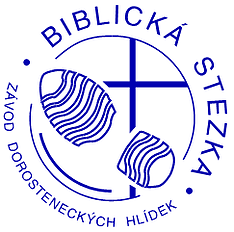 Všechny vás zvu na tradiční regionální kolo Biblické stezky 2017, která se tento rok uskuteční v Havířově.Kdy: 	5. - 6. 5. 2017Kde: 	Církevní středisko volného času 
 	Don Bosko Havířov, středisko ŠumbarkSraz:	5. 5. 2017 v 15:30 nádraží Ostrava - Svinov
(odjezd vlaku 15:52)Návrat:	6. 5. 2017 v 17:38 nádraží Ostrava – Svinov
Cena:		200,- Kč na osobuS sebou:​karimatku a spacákoděv a obuv do lesa a do budovy
 (i do mokra – dlouhé kalhoty!) malou PET láhev (na pití během závodu)pláštěnkupsací potřebypřezůvkyBible